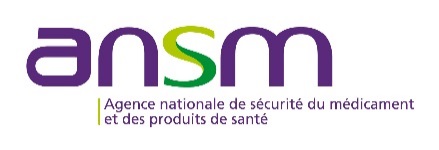 Partie A COMPleter par L’ANSM / le comité de protection des personnes (CPP)Partie à compléter par le demandeurCe formulaire est destiné à la fois à la demande d’autorisation auprès de l’ANSM et à la demande d’avis au comité de protection des personnes (CPP). Veuillez cocher ci-après la case correspondant à l’objet de la demande.DEMANDE D’AUTORISATION AUPRES DE L’ANSM……………………………………	DEMANDE D’AVIS AUPRES DU CPP……………………………………………………………………	A. IDENTIFICATION DE L’ESSAI CLINIQUEB. IDENTIFICATION DU PROMOTEUR RESPONSABLE DE C. IDENTIFICATION DU DEMANDEUR (cocher les cases appropriées)D. DONNEES RELATIVES A CHAQUE MEDICAMENT EXPERIMENTALLes informations concernant chaque "produit vrac" [c’est-à-dire avant toute opération pharmaceutique spécifique à l’essai (mise en insu, conditionnement et étiquetage)], doivent être indiquées dans cette section, pour chaque médicament expérimental (ME) étudié, y compris pour chaque médicament utilisé comme comparateur et pour chaque placebo, le cas échéant. Si l’essai clinique porte sur plusieurs ME, répéter cette section, en attribuant à chaque ME un numéro d’ordre à l'item D.1.1. Si le médicament est une association, les informations doivent être données pour chaque substance active concernée.E. INFORMATIONS GENERALES RELATIVES A L’ESSAICette section est destinée à fournir des informations concernant les objectifs, domaine et méthodologie de l'essai. Si le protocole prévoit la réalisation d'une sous-étude en France, indiquer les informations relatives à cette sous-étude en section E.2.3. Veuillez également cocher la case appropriée en section E.2 relative à l'objectif de l'essai.F. PERSONNES PARTICIPANT A L’ESSAI G. LIEUX DE RECHERCHES ENVISAGES / INVESTIGATEURS EN FRANCEH. ANSM / CPP CONCERNE PAR I. SIGNATURE DU DEMANDEUR EN FRANCEFormulaire de demande d’autorisation auprès de l’ANSM et de demande d’avis à un Comité de protection des personnes d'une recherche mentionnée au 1° de l’article L. 1121-1 du code de la santé publique portant sur un médicament à usage humain 

FAECDate de réception de la demande :     Date de demande d’information pour validation :      Date de demande d’informations complémentaires :      Refus d’autorisation / avis défavorable :Date :      Date d’enregistrement du dossier complet :      Date du début d'évaluation :      Date de réception des informations complémentaires / amendées :      Autorisation / avis favorable :Date :      Référence attribuée par l'ANSM :      Référence attribuée par le CPP :      Retrait de la demandeDate :      A.1 Etat membre dans lequel la demande est soumise : FRANCEA.2 Numéro EudraCT :      A.3 Titre complet de l’essai clinique :      A.4 Numéro de code du protocole de l’essai attribué par le promoteur, version et date :      A.5 Nom ou titre abrégé de l’essai, le cas échéant :      A.6 Numérotation ISRCTN, le cas échéant :      A.7 S'agit-il d'une resoumission de la demande ?   oui   non  Si oui, indiquer la lettre de resoumission :      B.1 PromoteurB.1.1 Organisme :      B.1.2 Nom de la personne à contacter :      B.1.3 Adresse :      B.1.4 Numéro de téléphone :      B.1.5 Numéro de télécopie :      B.1.6 Mél :      B.2 Représentant légal du promoteur dans l’Union européenne pour l’essai concernéB.2.1 Organisme :      B.2.2 Nom de la personne à contacter :      B.2.3 Adresse :      B.2.4 Numéro de téléphone :      B.2.5 Numéro de télécopie :      B.2.6 Mél :      B.3 Statut du promoteurB.3 Statut du promoteurB.3.1 CommercialB.3.2 Non commercialC.1 Demande auprès de l’ANSMC.1 Demande auprès de l’ANSMC.1.1 Promoteur C.1.2 Représentant légal du promoteurC.1.3 Personne ou organisme délégué par le promoteur pour soumettre la demandeC.1.1 Promoteur C.1.2 Représentant légal du promoteurC.1.3 Personne ou organisme délégué par le promoteur pour soumettre la demandeC.1.4 Préciser ci-après les informations relatives au demandeur, même si elles figurent ailleurs dans le formulaire :C.1.4.1 Organisme :      C.1.4.2 Nom de la personne à contacter :      C.1.4.3 Adresse :      C.1.4.4 Numéro de téléphone :      C.1.4.5 Numéro de télécopie :      C.1.4.6 Mél :      C.1.4 Préciser ci-après les informations relatives au demandeur, même si elles figurent ailleurs dans le formulaire :C.1.4.1 Organisme :      C.1.4.2 Nom de la personne à contacter :      C.1.4.3 Adresse :      C.1.4.4 Numéro de téléphone :      C.1.4.5 Numéro de télécopie :      C.1.4.6 Mél :      C.1.4 Préciser ci-après les informations relatives au demandeur, même si elles figurent ailleurs dans le formulaire :C.1.4.1 Organisme :      C.1.4.2 Nom de la personne à contacter :      C.1.4.3 Adresse :      C.1.4.4 Numéro de téléphone :      C.1.4.5 Numéro de télécopie :      C.1.4.6 Mél :      C.1.5 Demande d'envoi d'une copie des données du formulaire sous format xml :C.1.5.1 Souhaitez-vous recevoir une copie du fichier xml des données du formulaire sauvegardées sur la base EudraCT ? oui     non oui     nonC.1.5.1.1 Si oui, indiquer les adresses mél auxquelles cette copie doit être adressée (5 adresses maximum) :      C.1.5.1.2 Souhaitez-vous que cet envoi soit sécurisé ? oui     non oui     nonSi non à la question C.1.5.1.2, le fichier xml vous sera transmis par courrier électronique non sécurisé.Si non à la question C.1.5.1.2, le fichier xml vous sera transmis par courrier électronique non sécurisé.Si non à la question C.1.5.1.2, le fichier xml vous sera transmis par courrier électronique non sécurisé.C.2 Demande auprès du CPPC.2.1 Promoteur C.2.2 Représentant légal du promoteurC.2.3 Personne ou organisme délégué par le promoteur pour soumettre la demandeC.2.4 Investigateur chargé de soumettre la demande, si applicable :Investigateur coordonnateur (en cas d'essai multicentrique)Investigateur principal (en cas d'essai monocentrique)C.2.5 Préciser ci-après les informations relatives au demandeur, même si elles figurent ailleurs dans le formulaire :C.2.5.1 Organisme :      C.2.5.2 Nom de la personne à contacter :      C.2.5.3 Adresse :      C.2.5.4 Numéro de téléphone :      C.2.5.5 Numéro de télécopie :      C.2.5.6 Mél :      C.2.5 Préciser ci-après les informations relatives au demandeur, même si elles figurent ailleurs dans le formulaire :C.2.5.1 Organisme :      C.2.5.2 Nom de la personne à contacter :      C.2.5.3 Adresse :      C.2.5.4 Numéro de téléphone :      C.2.5.5 Numéro de télécopie :      C.2.5.6 Mél :      D.1IDENTIFICATION DU MEDICAMENT EXPERIMENTALIDENTIFICATION DU MEDICAMENT EXPERIMENTALIndiquer ci-dessous quel ME est décrit dans cette section D. Le cas échéant, répéter cette section autant de fois qu'il y a de ME utilisé dans l’essai (numéroter chaque ME de 1 à n)Indiquer ci-dessous quel ME est décrit dans cette section D. Le cas échéant, répéter cette section autant de fois qu'il y a de ME utilisé dans l’essai (numéroter chaque ME de 1 à n)Indiquer ci-dessous quel ME est décrit dans cette section D. Le cas échéant, répéter cette section autant de fois qu'il y a de ME utilisé dans l’essai (numéroter chaque ME de 1 à n)D.1.1Cette section concerne le ME numéro :D.1.2D.1.3ME étudiéME utilisé comme comparateurPour le placebo, aller directement en section D.7Pour le placebo, aller directement en section D.7Pour le placebo, aller directement en section D.7D.2STATUT DU MÉDICAMENT EXPERIMENTALSi le ME dispose d'une AMM en France, mais que le nom de la spécialité et le titulaire de l’AMM ne sont pas déterminés dans le protocole de l'essai, aller à la section D.2.2.STATUT DU MÉDICAMENT EXPERIMENTALSi le ME dispose d'une AMM en France, mais que le nom de la spécialité et le titulaire de l’AMM ne sont pas déterminés dans le protocole de l'essai, aller à la section D.2.2.STATUT DU MÉDICAMENT EXPERIMENTALSi le ME dispose d'une AMM en France, mais que le nom de la spécialité et le titulaire de l’AMM ne sont pas déterminés dans le protocole de l'essai, aller à la section D.2.2.D.2.1D.2.1.1Le ME utilisé dans l’essai dispose-t-il d'une AMM ?Si oui en D.2.1, préciser pour le médicament utilisé dans l'essai : oui nonD.2.1.1.1D.2.1.1.2D.2.1.1.3Nom de spécialité :      Nom du titulaire de l’AMM9 :      Numéro d’AMM (si AMM délivrée par un Etat membre)9 :      Nom de spécialité :      Nom du titulaire de l’AMM9 :      Numéro d’AMM (si AMM délivrée par un Etat membre)9 :      Nom de spécialité :      Nom du titulaire de l’AMM9 :      Numéro d’AMM (si AMM délivrée par un Etat membre)9 :      D.2.1.1.4Le ME est-il modifié par rapport à son AMM ? oui nonD.2.1.1.4.1D.2.1.2Si oui, veuillez préciser :       Quel pays a délivré l'AMM ?      Si oui, veuillez préciser :       Quel pays a délivré l'AMM ?      Si oui, veuillez préciser :       Quel pays a délivré l'AMM ?      D.2.1.2.1D.2.1.2.2Est-ce  ?Est-ce un autre Etat membre ? oui oui non nonD.2.2Cas où le ME utilisé dans l’essai clinique dispose d'une AMM en France, mais le protocole autorise l’utilisation de toute spécialité pour le ME, sous réserve qu’elle dispose d'une AMM en France, et il n’est donc pas possible d’identifier précisément le/les ME avant le début de l’essaiCas où le ME utilisé dans l’essai clinique dispose d'une AMM en France, mais le protocole autorise l’utilisation de toute spécialité pour le ME, sous réserve qu’elle dispose d'une AMM en France, et il n’est donc pas possible d’identifier précisément le/les ME avant le début de l’essaiCas où le ME utilisé dans l’essai clinique dispose d'une AMM en France, mais le protocole autorise l’utilisation de toute spécialité pour le ME, sous réserve qu’elle dispose d'une AMM en France, et il n’est donc pas possible d’identifier précisément le/les ME avant le début de l’essaiD.2.2.1D.2.2.1.1Dans le protocole, le traitement est-il défini uniquement par la substance active ?Si oui, indiquer le nom de la substance active en D.3.8 ou D.3.9 oui nonD.2.2.2D.2.2.2.1Dans le protocole, les schémas de traitement permettent-ils différentes combinaisons de médicaments commercialisés, utilisés selon les pratiques cliniques locales dans certains ou dans tous les lieux de recherche en France ?Si oui, indiquer le nom de la substance active en D.3.8 ou D.3.9 oui nonD.2.2.3D.2.2.3.1Les produits à administrer en tant que ME sont-ils définis comme appartenant à un groupe ATC ?Si oui, indiquer ce groupe ATC dans le champ des codes ATC (niveau 3 ou plus jusqu’au niveau pouvant être défini) de la section D.3.3 oui nonD.2.2.4D.2.2.4.1Autre :Si oui, veuillez préciser :       oui nonD.2.3D.2.3.1D.2.3.2D.2.3.3Dossier du médicament expérimental soumis (DME)DME completDME simplifiéRésumé des caractéristiques du produit (RCP) uniquement oui oui oui non non nonD.2.4L’utilisation du ME a-t-elle déjà été autorisée dans le cadre d'un essai clinique précédent conduit par le promoteur dans  européenne ? oui nonD.2.4.1Si oui, préciser dans quel(s) Etat(s) membre(s) :      Si oui, préciser dans quel(s) Etat(s) membre(s) :      Si oui, préciser dans quel(s) Etat(s) membre(s) :      D.2.5Le ME est-il désigné, dans l’indication étudiée dans l'essai, comme un médicament orphelin dans  européenne ? oui nonD.2.5.1Si oui, indiquer le numéro de désignation du médicament orphelin :      Si oui, indiquer le numéro de désignation du médicament orphelin :      Si oui, indiquer le numéro de désignation du médicament orphelin :      D.2.6Un avis scientifique a-t-il été rendu sur le ME dans le cadre de cet essai clinique ? oui nonD.2.6.1Si oui en D.2.6, veuillez préciser qui a rendu l'avis et en joindre une copie à votre dossier :Si oui en D.2.6, veuillez préciser qui a rendu l'avis et en joindre une copie à votre dossier :Si oui en D.2.6, veuillez préciser qui a rendu l'avis et en joindre une copie à votre dossier :D.2.6.1.1D.2.6.1.2Avis du CHMP ?Avis d'une autorité compétente d'un Etat membre ? oui oui non nonD.3DESCRIPTION DU MEDICAMENT EXPERIMENTALD.3.1D.3.2D.3.3D.3.4D.3.5D.3.6D.3.7D.3.8D.3.9D.3.10D.3.10.1D.3.10.2D.3.10.3Nom du ME, le cas échéant :      Nom de code, le cas échéant :      Code ATC, si enregistré officiellement:      Forme pharmaceutique (utiliser les termes standard) :      Durée maximale du traitement pour une personne prévue par le protocole :      Dose maximale permise (préciser : dose journalière ou dose cumulée ; unités et voie d'administration) :      Voie d’administration (utiliser les termes standard) :      Nom de chaque substance active (DCI ou DCI proposée, le cas échéant) :      Autre(s) nom(s) disponible(s) pour chaque substance active (numéro CAS, code précédemment attribué par le promoteur, autre nom descriptif, etc. Indiquer tous les noms disponibles) :      Dosage (préciser tous les dosages utilisés) : Unité de concentration :      Type de concentration (“nombre exact ”, “intervalle”, “plus que” ou “jusqu’à”) :      Concentration (nombre) :      D.3.11Catégorie de médicament expérimentalLe ME contient-il une substance active :Le ME contient-il une substance active :Le ME contient-il une substance active :Le ME contient-il une substance active :D.3.11.1 D.3.11.2d’origine chimique ?d’origine biologique / biotechnologique ? oui oui non nonEst-ce :Est-ce :Est-ce :Est-ce :D.3.11.3D.3.11.4D.3.11.5D.3.11.6D.3.11.7D.3.11.8D.3.11.9D.3.11.10D.3.11.11un médicament de thérapie cellulaire17 ?un médicament de thérapie génique17 ?un médicament radiopharmaceutique ?un médicament immunologique (notamment vaccin, allergène, immun-sérum) ?un médicament dérivé du sang ?un autre médicament d’origine extractive ?un médicament à base de plantes ?un médicament homéopathique ?un médicament contenant des organismes génétiquement modifiés ? oui oui oui oui oui oui oui oui oui non non non non non non non non nonSi oui en D.3.11.11Si oui en D.3.11.11Si oui en D.3.11.11Si oui en D.3.11.11D.3.11.11.1D.3.11.11.2D.3.11.12L’autorisation relative au confinement de l’OGM a-t-elle été accordée ?Est-elle en attente ?un autre type de médicament ? oui oui oui non non nonD.3.11.12.1Si oui, préciser :      Si oui, préciser :      Si oui, préciser :      D.4MEDICAMENT EXPERIMENTAL D’ORIGINE BIOLOGIQUE / BIOTECHNOLOGIQUE, Y COMPRIS LES VACCINSMEDICAMENT EXPERIMENTAL D’ORIGINE BIOLOGIQUE / BIOTECHNOLOGIQUE, Y COMPRIS LES VACCINSMEDICAMENT EXPERIMENTAL D’ORIGINE BIOLOGIQUE / BIOTECHNOLOGIQUE, Y COMPRIS LES VACCINSD.4.1D.4.1.1D.4.1.2D.4.1.3D.4.1.4D.4.1.5D.4.1.6Type de médicamentProduit d'origine extractiveProduit recombinantVaccinOrganisme génétiquement modifiéMédicament dérivé du sangAutre oui oui oui oui oui oui non non non non non nonD.4.1.6.1Si oui, préciser :      Si oui, préciser :      Si oui, préciser :      D.5MEDICAMENT EXPERIMENTAL DE THERAPIE CELLULAIRE SOMATIQUE (SANS MODIFICATION GENETIQUE)MEDICAMENT EXPERIMENTAL DE THERAPIE CELLULAIRE SOMATIQUE (SANS MODIFICATION GENETIQUE)MEDICAMENT EXPERIMENTAL DE THERAPIE CELLULAIRE SOMATIQUE (SANS MODIFICATION GENETIQUE)D.5.1D.5.1.1D.5.1.2D.5.1.3Origine des cellulesAutologueAllogéniqueXénogénique oui oui oui non non nonD.5.1.3.1Si oui, préciser les espèces d’origine :      Si oui, préciser les espèces d’origine :      Si oui, préciser les espèces d’origine :      D.5.2D.5.2.1D.5.2.2Type de cellulesCellules souchesCellules différenciées oui oui non nonD.5.2.2.1Si oui, préciser le type de cellules (exemple : kératinocytes, fibroblastes, chondrocytes…) :      Si oui, préciser le type de cellules (exemple : kératinocytes, fibroblastes, chondrocytes…) :      Si oui, préciser le type de cellules (exemple : kératinocytes, fibroblastes, chondrocytes…) :      D.5.2.3Autre oui nonD.5.2.3.1Si oui, préciser :      Si oui, préciser :      Si oui, préciser :      D.6MEDICAMENT EXPERIMENTAL DE THERAPIE GENIQUEMEDICAMENT EXPERIMENTAL DE THERAPIE GENIQUEMEDICAMENT EXPERIMENTAL DE THERAPIE GENIQUED.6.1Gène(s) d’intérêt :      Gène(s) d’intérêt :      Gène(s) d’intérêt :      D.6.2D.6.3D.6.4D.6.4.1Thérapie génique in vivoThérapie génique ex vivoType de vecteur utiliséAcide nucléique (exemple : plasmide) oui oui oui non non nonSi oui, préciser s’il s’agit :Si oui, préciser s’il s’agit :Si oui, préciser s’il s’agit :Si oui, préciser s’il s’agit :D.6.4.1.1D.6.4.1.2d’un acide nucléique nud'un acide nucléique complexe oui oui non nonD.6.4.2Vecteur viral oui nonD.6.4.2.1Si oui, préciser le type : adénovirus, rétrovirus, AAV…:      Si oui, préciser le type : adénovirus, rétrovirus, AAV…:      Si oui, préciser le type : adénovirus, rétrovirus, AAV…:      D.6.4.3Autre oui nonD.6.4.3.1Si oui, préciser :      Si oui, préciser :      Si oui, préciser :      D.6.5D.6.5Cellules génétiquement modifiées oui nonSi oui, préciser l’origine des cellulesSi oui, préciser l’origine des cellulesSi oui, préciser l’origine des cellulesSi oui, préciser l’origine des cellulesSi oui, préciser l’origine des cellulesD.6.5.1D.6.5.2D.6.5.3AutologueAllogéniqueXénogéniqueAutologueAllogéniqueXénogénique oui oui oui non non nonD.6.5.3.1Si oui, préciser les espèces d’origine :      Si oui, préciser les espèces d’origine :      Si oui, préciser les espèces d’origine :      Si oui, préciser les espèces d’origine :      D.6.5.4Autre type de cellules (cellules souches hématopoïétiques, …)Autre type de cellules (cellules souches hématopoïétiques, …) oui nonSi oui, préciser :      Si oui, préciser :      Si oui, préciser :      Si oui, préciser :      D.6.6Remarques relatives à de nouveaux aspects concernant le ME de thérapie génique (texte libre) :      D.7DONNEES RELATIVES AU PLACEBO (répéter la section autant de fois que nécessaire, le cas échéant)DONNEES RELATIVES AU PLACEBO (répéter la section autant de fois que nécessaire, le cas échéant)DONNEES RELATIVES AU PLACEBO (répéter la section autant de fois que nécessaire, le cas échéant)DONNEES RELATIVES AU PLACEBO (répéter la section autant de fois que nécessaire, le cas échéant)D.7.1Un placebo est-il utilisé ?  oui oui nonD.7.2D.7.3D.7.4D.7.5D.7.5.1Cette section concerne le placebo numéro : (     )Forme pharmaceutique :      Voie d’administration :      De quel ME est-ce le placebo ? Préciser le numéro du ME, tel qu'indiqué en D.1 : (     )Composition, hormis la ou les substances actives :      Cette section concerne le placebo numéro : (     )Forme pharmaceutique :      Voie d’administration :      De quel ME est-ce le placebo ? Préciser le numéro du ME, tel qu'indiqué en D.1 : (     )Composition, hormis la ou les substances actives :      Cette section concerne le placebo numéro : (     )Forme pharmaceutique :      Voie d’administration :      De quel ME est-ce le placebo ? Préciser le numéro du ME, tel qu'indiqué en D.1 : (     )Composition, hormis la ou les substances actives :      Cette section concerne le placebo numéro : (     )Forme pharmaceutique :      Voie d’administration :      De quel ME est-ce le placebo ? Préciser le numéro du ME, tel qu'indiqué en D.1 : (     )Composition, hormis la ou les substances actives :      D.7.5.2Est-elle identique à celle du ME étudié ?Est-elle identique à celle du ME étudié ? oui nonD.7.5.2.1Si non, préciser les principaux composants :      Si non, préciser les principaux composants :      Si non, préciser les principaux composants :      Si non, préciser les principaux composants :      D.8D.8ETABLISSEMENT oÙ  LIBERE LES LOTS DE MEDICAMENT EXPERIMENTALCette section concerne les ME finis, c’est-à-dire les médicaments (randomisés) conditionnés, étiquetés et libérés spécifiquement pour l’essai clinique. S'il y a plusieurs établissements en charge de la libération ou plusieurs ME à libérer, répéter cette section autant de fois que nécessaire et préciser le numéro du ME concerné, tel qu'indiqué en D.1 ou D.7.2. En cas de pluralité d'établissements libérateurs, préciser le ME libéré par chaque établissement concerné.Cette section concerne les ME finis, c’est-à-dire les médicaments (randomisés) conditionnés, étiquetés et libérés spécifiquement pour l’essai clinique. S'il y a plusieurs établissements en charge de la libération ou plusieurs ME à libérer, répéter cette section autant de fois que nécessaire et préciser le numéro du ME concerné, tel qu'indiqué en D.1 ou D.7.2. En cas de pluralité d'établissements libérateurs, préciser le ME libéré par chaque établissement concerné.Cette section concerne les ME finis, c’est-à-dire les médicaments (randomisés) conditionnés, étiquetés et libérés spécifiquement pour l’essai clinique. S'il y a plusieurs établissements en charge de la libération ou plusieurs ME à libérer, répéter cette section autant de fois que nécessaire et préciser le numéro du ME concerné, tel qu'indiqué en D.1 ou D.7.2. En cas de pluralité d'établissements libérateurs, préciser le ME libéré par chaque établissement concerné.D.8.1D.8.1Ne pas remplir la section D.8.2 si le ME (conditions cumulatives) :bénéficie d'une AMM dans l'Union européenne etprovient du marché de l'Union européenne etest utilisé sans modification dans le cadre de l'essai (exemple : non mis en gélule) etle conditionnement et l'étiquetage sont effectués dans des établissements de santé, pour leur usage exclusif, comme prévu à l'article 9.2 de la directive 2005/28/CE relative aux bonnes pratiques cliniques.Si l'ensemble de ces conditions sont réunies, cocher la case ci-contre  et indiquer le numéro de chaque ME concerné, y compris de chaque placebo, tel qu'indiqué en D.1.1 et D.7.2 : (     )D.8.2Qui est responsable au sein de l’Union européenne de la libération du ME fini ?L'établissement est responsable de la libération de (préciser le numéro de chaque ME concerné, y compris de chaque placebo, tel qu'indiqué en D.1.1 et D.7.2) :      Veuillez cocher la case appropriée :Qui est responsable au sein de l’Union européenne de la libération du ME fini ?L'établissement est responsable de la libération de (préciser le numéro de chaque ME concerné, y compris de chaque placebo, tel qu'indiqué en D.1.1 et D.7.2) :      Veuillez cocher la case appropriée :D.8.2.1D.8.2.2D.8.2.3D.8.2.3.1D.8.2.4D.8.2.4.1Fabricant		 Importateur		Nom de l’établissement :      Adresse :      Indiquer le numéro d’autorisation du fabricant :      Si pas d’autorisation, préciser les motifs :      Fabricant		 Importateur		Nom de l’établissement :      Adresse :      Indiquer le numéro d’autorisation du fabricant :      Si pas d’autorisation, préciser les motifs :      Si le médicament ne bénéficie pas d'une AMM dans l'Union européenne, mais qu'il est fourni en vrac et que le conditionnement et l'étiquetage sont effectués par un établissement de santé, pour son usage exclusif, conformément aux dispositions de l'article 9.2 de la directive 2005/28/CE relative aux bonnes pratiques cliniques, indiquer l'établissement où le médicament à été certifié en vue de sa libération par la personne qualifiée pour son utilisation dans l'essai clinique en D.8.2.Si le médicament ne bénéficie pas d'une AMM dans l'Union européenne, mais qu'il est fourni en vrac et que le conditionnement et l'étiquetage sont effectués par un établissement de santé, pour son usage exclusif, conformément aux dispositions de l'article 9.2 de la directive 2005/28/CE relative aux bonnes pratiques cliniques, indiquer l'établissement où le médicament à été certifié en vue de sa libération par la personne qualifiée pour son utilisation dans l'essai clinique en D.8.2.Si le médicament ne bénéficie pas d'une AMM dans l'Union européenne, mais qu'il est fourni en vrac et que le conditionnement et l'étiquetage sont effectués par un établissement de santé, pour son usage exclusif, conformément aux dispositions de l'article 9.2 de la directive 2005/28/CE relative aux bonnes pratiques cliniques, indiquer l'établissement où le médicament à été certifié en vue de sa libération par la personne qualifiée pour son utilisation dans l'essai clinique en D.8.2.E.1CONDITION MEDICALE OU PATHOLOGIE ETUDIEECONDITION MEDICALE OU PATHOLOGIE ETUDIEECONDITION MEDICALE OU PATHOLOGIE ETUDIEEE.1.1E.1.2Préciser la ou les conditions médicales étudiées (texte libre) :      Version MedDRA, niveau, terme et classification (répéter autant de fois que nécessaire) :      Préciser la ou les conditions médicales étudiées (texte libre) :      Version MedDRA, niveau, terme et classification (répéter autant de fois que nécessaire) :      Préciser la ou les conditions médicales étudiées (texte libre) :      Version MedDRA, niveau, terme et classification (répéter autant de fois que nécessaire) :      E.1.3L'une des conditions médicales étudiées est-elle une maladie rare ? oui nonE.2Objectif(s) de l’essaiObjectif(s) de l’essaiObjectif(s) de l’essaiE.2.1E.2.2Objectif principal :      Objectifs secondaires :      Objectif principal :      Objectifs secondaires :      Objectif principal :      Objectifs secondaires :      E.2.3Une sous-étude est-elle prévue ? oui nonE.2.3.1Si oui, préciser le titre complet, la date et la version de chaque sous-étude et leurs objectifs :      Si oui, préciser le titre complet, la date et la version de chaque sous-étude et leurs objectifs :      Si oui, préciser le titre complet, la date et la version de chaque sous-étude et leurs objectifs :      E.3Principaux critères d’inclusion (énumérer les plus importants)E.4Principaux critères de non inclusion (énumérer les plus importants)E.5Critère(s) d’évaluation principal(aux)E.6Domaine(s) d’étude – Cocher la ou les cases appropriéesDomaine(s) d’étude – Cocher la ou les cases appropriéesE.6.1E.6.2E.6.3E.6.4E.6.5E.6.6E.6.7E.6.8E.6.9E.6.10E.6.11E.6.12E.6.13DiagnosticProphylaxieThérapeutiqueSécuritéEfficacitéPharmacocinétiquePharmacodynamieBioéquivalenceDose-effetPharmacogénétiquePharmacogénomiePharmaco-économieAutreE.6.13.1Si autre, préciser :      Si autre, préciser :      E.7Type d’essai et phaseType d’essai et phaseType d’essai et phaseE.7.1Pharmacologie humaine (Phase I)Il s'agit de :Il s'agit de :Il s'agit de :Il s'agit de :E.7.1.1 E.7.1.2E.7.1.3la première administration à l’hommeune étude de bioéquivalenceAutrela première administration à l’hommeune étude de bioéquivalenceAutreE.7.1.3.1Si autre, préciser :      Si autre, préciser :      Si autre, préciser :      E.7.2E.7.3E.7.4Essai thérapeutique exploratoire (Phase II)Essai thérapeutique de confirmation (Phase III)Essai thérapeutique conformément à l’AMM (Phase IV)Essai thérapeutique exploratoire (Phase II)Essai thérapeutique de confirmation (Phase III)Essai thérapeutique conformément à l’AMM (Phase IV)E.8Méthodologie de l’essaiMéthodologie de l’essaiMéthodologie de l’essaiE.8.1Comparatif oui nonSi oui, préciser :Si oui, préciser :Si oui, préciser :Si oui, préciser :E.8.1.1E.8.1.2E.8.1.3E.8.1.4E.8.1.5E.8.1.6E.8.1.7Tirage au sortOuvertSimple insuDouble insuA groupes parallèlesPlan croiséAutre oui oui oui oui oui oui oui non non non non non non nonE.8.1.7.1Si autre, préciser :      Si autre, préciser :      Si autre, préciser :      E.8.2Si comparatif, préciser le comparateur utiliséSi comparatif, préciser le comparateur utiliséSi comparatif, préciser le comparateur utiliséE.8.2.1E.8.2.2E.8.2.3Autre(s) médicament(s)PlaceboAutre oui oui oui non non nonE.8.2.3.1Si autre, préciser :      Si autre, préciser :      Si autre, préciser :      E.8.3E.8.4E.8.4.1E.8.5E.8.5.1E.8.6E.8.7L’essai est-il monocentrique (voir aussi section G) ?L’essai est-il multicentrique (voir aussi section G) ?Nombre prévu de lieux de recherche en France :      Est-il prévu de mener l'essai dans plusieurs Etat membres ?Nombre prévu de lieux de recherche dans  européenne :      Est-il prévu de mener l'essai dans des pays tiers ?Un comité de surveillance indépendant a-t-il été constitué ? oui oui oui oui oui non non non non nonE.8.8E.8.9E.8.9.1E.8.9.2Définition de la fin de l’essai, et justification si celle-ci ne correspond pas à la date de la dernière visite de la dernière personne participant à l’essai :      Estimation initiale de la durée de l’essai (en années, mois et jours) :en France :                                                          années         mois         joursdans tous les pays concernés par l’essai :          années         mois         joursDéfinition de la fin de l’essai, et justification si celle-ci ne correspond pas à la date de la dernière visite de la dernière personne participant à l’essai :      Estimation initiale de la durée de l’essai (en années, mois et jours) :en France :                                                          années         mois         joursdans tous les pays concernés par l’essai :          années         mois         joursDéfinition de la fin de l’essai, et justification si celle-ci ne correspond pas à la date de la dernière visite de la dernière personne participant à l’essai :      Estimation initiale de la durée de l’essai (en années, mois et jours) :en France :                                                          années         mois         joursdans tous les pays concernés par l’essai :          années         mois         joursF.1Tranche d'âge étudiéeTranche d'âge étudiéeTranche d'âge étudiéeF.1.1Moins de 18 ans oui nonSi oui, préciser :Si oui, préciser :Si oui, préciser :Si oui, préciser :F.1.1.1F.1.1.2F.1.1.3F.1.1.4F.1.1.5F.1.1.6F.1.2F.1.3In UteroNouveaux-nés prématurés (jusqu’à l’âge gestationnel ≤ 37 semaines)Nouveau-nés (0-27 jours)Nourrissons (28 jours - 23 mois)Enfants (2-11 ans)Adolescents (12-17 ans)De 18 à 65 ansPlus de 65 ans oui oui oui oui oui oui oui oui non non non non non non non nonF.2SexeSexeF.2.1F.2.2FemmesHommesF.3GROUPE DE PERSONNES PARTICIPANT A L'ESSAI GROUPE DE PERSONNES PARTICIPANT A L'ESSAI GROUPE DE PERSONNES PARTICIPANT A L'ESSAI F.3.1F.3.2F.3.3F.3.3.1F.3.3.2F.3.3.3F.3.3.4F.3.3.5F.3.3.6F.3.3.6.1F.3.3.7F.3.3.7.1Volontaires sainsVolontaires maladesPopulations particulièresFemmes en âge de procréerFemmes en âge de procréer utilisant un moyen de contraceptionFemmes enceintesFemmes allaitantesPersonnes en situation d’urgencePersonnes incapables de donner personnellement leur consentementSi oui, préciser :      AutreSi oui, préciser :       oui oui oui oui oui oui oui oui oui oui non non non non non non non non non nonF.4Nombre prévu de personnes à inclureNombre prévu de personnes à inclureF.4.1F.4.2F.4.2.1F.4.2.2En FranceEn cas d’essai mené dans plusieurs pays :Dans  européennePour l’ensemble de l’essai clinique(     )(     )(     )F.5Traitement ou soin(s) prévu(s) pour les PERSONNES à  leur participation à l’essai. Si cela différe du traitement habituel de la condition médicale étudiée, veuillez préciser (texte libre) :      G.2Investigateurs principaux (si essai multicentrique ; répéter cette section autant de fois que nécessaire)G.2.1G.2.2G.2.3G.2.4G.2.5Prénom :      Second prénom, le cas échéant :      Nom :      Qualification, spécialité :      Adresse professionnelle :      G.3PLATEAU TECHNIQUE UTILISE AU COURS DE L'ESSAILaboratoire ou autre plateau technique où sont effectuées de façon centralisée les mesures ou évaluations des paramètres ou critères principaux étudiés dans l’essai (à compléter pour chaque organisme, répéter la section si nécessaire)G.3.1G.3.2G.3.3G.3.4G.3.5Organisme :      Nom de la personne à contacter :      Adresse :      Numéro de téléphone :      Tâches confiées :      G.4Prestataire à qui le promoteur a confié certaines obligations et fonctions afférentes à l’essai (à compléter pour chaque organisme, répéter la section si nécessaire)Prestataire à qui le promoteur a confié certaines obligations et fonctions afférentes à l’essai (à compléter pour chaque organisme, répéter la section si nécessaire)Prestataire à qui le promoteur a confié certaines obligations et fonctions afférentes à l’essai (à compléter pour chaque organisme, répéter la section si nécessaire)G.4.1Le promoteur a-t-il confié en partie ou en totalité des obligations et des fonctions majeures lui incombant au titre de l’essai à un autre organisme ou à un tiers ? oui nonPréciser pour chaque organisme :Préciser pour chaque organisme :Préciser pour chaque organisme :Préciser pour chaque organisme :G.4.1.1G.4.1.2G.4.1.3G.1.4.4Organisme :      Nom de la personne à contacter :      Adresse :      Numéro de téléphone :      Organisme :      Nom de la personne à contacter :      Adresse :      Numéro de téléphone :      Organisme :      Nom de la personne à contacter :      Adresse :      Numéro de téléphone :      Obligations / fonctions confiées :Obligations / fonctions confiées :Obligations / fonctions confiées :Obligations / fonctions confiées :G.4.1.5G.4.1.6G.4.1.7G.4.1.8G.4.1.9G.4.1.10G.4.1.11G.4.1.12G.4.1.13G.4.1.14G.4.1.15G.4.1.16G.4.1.16.1Ensemble des tâches du promoteurMonitoringRéglementaire (ex : préparation des dossiers soumis à l'ANSM et au CPP)Recrutement des investigateursIVRS - tirage au sort du traitementGestion/collecte des donnéesSaisie électronique des donnéesDéclaration des effets indésirables graves inattendusAudit de l'assurance qualitéAnalyses statistiquesRédaction médicaleAutres devoirs confiésSi oui, veuillez préciser :       oui oui oui oui oui oui oui oui oui oui oui oui non non non non non non non non non non non nonH.1TYPE DE DEMANDETYPE DE DEMANDESi cette demande est adressée à l’ANSM, cocher la case "CPP" et indiquer les informations relatives au CPP concerné, et vice-versa.Si cette demande est adressée à l’ANSM, cocher la case "CPP" et indiquer les informations relatives au CPP concerné, et vice-versa.Si cette demande est adressée à l’ANSM, cocher la case "CPP" et indiquer les informations relatives au CPP concerné, et vice-versa.H.1.1H.1.2ANSMCPPH.2INFORMATIONS RELATIVES A L'ANSM / AU CPPH.2.1H.2.2Nom et adresse :      Date de soumission :      H.3AUTORISATION / AVISH.3.1H.3.2H.3.3A demanderEn coursObtenu(e)Si obtenu(e), préciser :Si obtenu(e), préciser :Si obtenu(e), préciser :H.3.3.1H.3.3.2H.3.3.3Date de la décision / avis :      Autorisation / avis favorableRefus d'autorisation / avis défavorableSi refus d'autorisation / avis défavorable, préciser :Si refus d'autorisation / avis défavorable, préciser :Si refus d'autorisation / avis défavorable, préciser :H.3.3.3.1H.3.3.3.2Les motifs :      La date éventuelle envisagée de resoumission de la demande :      Les motifs :      La date éventuelle envisagée de resoumission de la demande :      I.1Par la présente, j’atteste /j’atteste au nom du promoteur (biffer la mention inutile) ce qui suit :les informations fournies ci-dessus à l’appui de la demande sont exactes ;l’essai sera réalisé conformément au protocole, à la réglementation nationale et aux principes de bonnes pratiques cliniques ;il est raisonnable de mettre en oeuvre l’essai clinique proposé ; je m'engage à déclarer les effets indésirables graves inattendus et à soumettre les rapports de sécurité, conformément à la réglementation applicable ;je m'engage à soumettre un résumé du rapport final de l’essai à l’ANSM au plus tard 1 an après la fin de l’essai dans tous les pays.I.2DEMANDEUR AUPRES DE L'ANSM (tel qu'indiqué en C.1)I.2.1I.2.2I.2.3Date :      Signature :      Nom :      I.3DEMANDEUR AUPRES DU CPP (tel qu'indiqué en C.2)I.3.1I.3.2I.3.3Date :      Signature :      Nom :      